Семинарски рад Тематски ручак или вечераНа пример „Веганска вечера“СВИ НАСЛОВИ, РЕЧИ, РЕЧЕНИЦЕ, СЛИКЕ, ИТД. КОЈЕ СУ У ЦРВЕНОЈ БОЈИ ПОТРЕБНО ЈЕ ЗАМЕНИТИ, ИЗМЕНИТИ, ДОПУНИТИ Наставник:							Студент:др Никола Вуксановић 					Име и Презиме бр индексаБеоград, године.Увод	Предмет семинарског рад је веганска исхрана.	Задатак радa је анализа веганске исхране кроз тематску вечеру и мени од четири следа.	Циљ рада је приказ веганске исхране кроз мени.ВеганствоОснове карактеристике веганстваОсновне намирницеПримена у оброцима:	Доручак .........................	Ручак .........................	Вечера .........................Најпознaтија јела 	Најпознатије јело (Слика 1.) је 	Најпознатије јело (Слика 2.) јеДесерт	Десерти у  (Слика 3.), (Слика 4.) и (Слика 5.).Пиће	Најћешће пића које се конзумирају... Само нека од њих су:Никада Приликом сипања пића, 	Како би се задовољила потреба ..................МениИме менијаТребовање намирница за четири особеТабела 1. Норматив за четири особеИзвор: Дело аутораПопис средстава за рад у кухињиТабела 2. Попис средстава за рад у кухињиИзвор: Дело аутораПопис ситног кухињског инвентараТабела 3. Попис ситног кухињског инвентараИзвор: Дело аутораПоприс инвентара за сервис хране и пићаТабела 4. Попис инвентара за сервис хране и пићаИзвор: Дело аутораПоставка и уређење столаСтолови за ручавање (Слика 7.). Закључак	Веганска исхрана је...	Кроз мени веганске исхране можемо закључити... .ЛитератураJacob, J., Ashkenazi, M. (2006). The world cookbook for students. Greenwood Press.Извор фотографија:https://www.pinterest.com/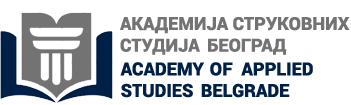 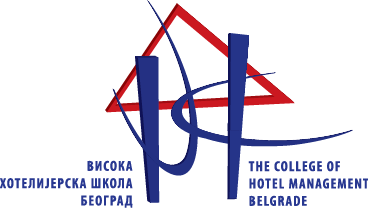 СЛИКАСлика 1. ЈелоИзвор: СЛИКАСлика 2. ЈелоИзвор: СЛИКАСлика 3. ЈелоИзвор:СЛИКАСлика 4. ЈелоИзвор:СЛИКАСлика 5. ЈелоИзвор:СЛИКАСлика 6. ЈелоИзвор:Р. БрНамирницаКоличинаМерна јединица1.Крменадла400г2.Откоштена ребарца4003.Сланина4004.5.6.7.8.9.10.11.12.ком13.мл14.15.16.г17.Р. брНазивОсновне карактеристикеКоличина1.2.3.4.Р. брНазивОсновне карактеристикеКоличина1.2.Р. брНазивОсновне карактеристикеКоличина1.2.3.4.5.6.7.СЛИКАСлика 7. ЈелоИзвор:Од есцајга се користе (Слика 8.).СЛИКАСлика 8. ЈелоИзвор: